Poradnia Psychologiczno-Pedagogiczna w Makowie Mazowieckim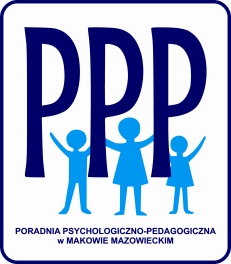 ul. Duńskiego Czerwonego Krzyża 3, 06-200 Maków Mazowieckitel./fax 29 7171 501   e-mail: biuro@poradnia-makow.plwww.poradnia-makow.pl___________________________________________________________________________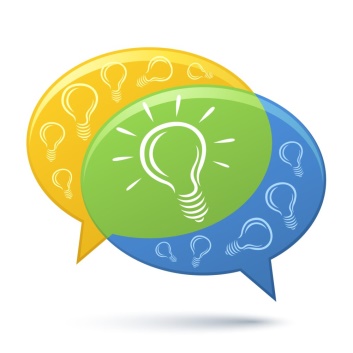 SŁOWNIK POJĘĆ NAJCZĘŚCIEJ UŻYWANYCH  W OPINIACH  PORADNI PSYCHOLOGICZNO-PEDAGOGICZNEJ AAFAZJA Trudność w używaniu języka mówionego lub w rozumieniu mowy oraz w rozumieniu tekstu czytanego.Typy afazji:AFAZJA  MOTORYCZNO  –  AFERENTNA  Osoba  traci  częściowo  lub  całkowicie mowę na skutek zaburzeń czucia ułożenia narządów mowy. Ruchomość tych narządów jest zachowana. Może jeść, krzyczeć, śmiać się, ale nie potrafi wykonywać ruchów potrzebnych przy mówieniu. Próbuje układać narządy artykulacyjne (wargi, język), jest świadoma popełnianych pomyłek, bo słuch przy tym typie afazji jest zachowany. Jednak trudności  występują  zarówno  przy  powtarzaniu,  jak  i  przy  mowie  samodzielnej. Charakterystyczna  dla  tych  zaburzeń  jest  zamiana  głosek  dźwięcznych  na bezdźwięczne („bułka” z dźwięcznym „b” jest zamieniona na „półkę”          z bezdźwięcznym „p”), ustne z nosowymi („lek” z ustną głoską „e” może być wymawiany jako „lęk” z nosową głoską „ę”). Te same błędy występują w pisaniu i czytaniu.AFAZJA  MOTORYCZNO  –  EFERENTNA Wymowa  poszczególnych  głosek  jest prawidłowa. Osoba przestawia głoski w sylabach, sylaby w wyrazach, powtarza te same sylaby (te... te... tele... le... fon). Często występuje mowa skandowana, złe akcentowanie i zaburzona melodia. Kiedy zaburzenia cofają się, chory używa wyłącznie rzeczowników w  liczbie  pojedynczej.  Opowiada  na  przykład  o  filmie,  który  oglądał:  „film... ekran... policja... śledztwo... wyrok... więzienie...”. Nieco później pojawiają się czasowniki, ale tylko w formie bezokolicznika: „chcieć... mieć... robić...”. Błędy w piśmie są podobne do tych w mowie.AFAZJA DYNAMICZNA Przy rozumieniu mowy, możliwości poprawnego powtarzania występuje nieumiejętność samodzielnego formułowania myśli, odpowiadania na pytania. W zdaniach występują głównie rzeczowniki, brakuje czasowników. Myślenie ma formę skrótową i chory nie potrafi przełożyć jej na mowę głośną.AFAZJA  PERCEPCYJNA (SENSORYCZNA)  Problemy  w  mówieniu  są  tu spowodowane  zaburzeniami  w  rozumieniu  mowy.  Chory  zamienia  głoski  podobne brzmieniowo (np. c, ć, cz), próbuje odnajdywać podobne brzmienia wyrazów („ławka” może  by „łatką”,  „sawką”  i  „kawką”).  Czasem  występuje,  tzw.  sałata  słowna.  Obok wyrazów poprawnie wymawianych występują błędne, brakuje między nimi powiązań, formy  gramatyczne  są  nieprawidłowe.  Chory  zapomina  wyrazy,  w  tym  najczęściej rzeczowniki.ANALIZA I SYNTEZA SŁUCHOWA I SYNTEZA SŁUCHOWA – ANALIZA Słuchowa to umiejętność dzielenia zdań na słowa, słów na sylaby i głoski, zaś synteza słuchowa to umiejętność składania zdań z wyrazów, słów z sylab lub głosek. Umiejętność analizy słuchowej jest podstawą pisania (aby zapisać wyrazy trzeba umieć wydzielać ze zdań wyrazy,  a z wyrazów sylaby i głoski). Umiejętność syntezy słuchowej jest podstawą  czytania (aby przeczytać wyrazy trzeba umieć złożyć słowa z sylab i głosek).ANALIZATORY Umożliwiają odbiór bodźców z otoczenia, w odniesieniu do umiejętności czytania i pisania mówi się o trzech analizatorach:  wzrokowym, słuchowym i kinestetyczno - ruchowym.Analizator składa się z:receptora odbierającego bodźce, charakterystycznego dla określonego narządu zmysłów (oczy, uszy, mięśnie),drogi nerwowej doprowadzającej impulsy do odpowiednich obszarów mózgu,odpowiedniego ośrodka w mózgu, w którym zachodzi analiza i synteza, różnicowanie. ANALIZATOR SŁUCHOWY  = PERCEPCJA SŁUCHOWA Umożliwia odbiór bodźców z otoczenia (dźwięków, mowy). Jest związana ze słuchem fonemowym oraz umiejętnościami fonologicznymi (analiza i synteza głoskowa i sylabowa     – rozkład wyrazów na głoski i sylaby oraz ich scalanie), a także pamięcią słuchową, zaburzenia tych funkcji są związane z nieprawidłowym działaniem analizatora słuchowego     i mogą objawiać się: trudnością odróżniania podobnych głosek (np. z-s, g-k, d-t), trudnościami w dokonywaniu analizy i syntezy głoskowej słów, opuszczaniem lub myleniem liter, końcówek wyrazów, 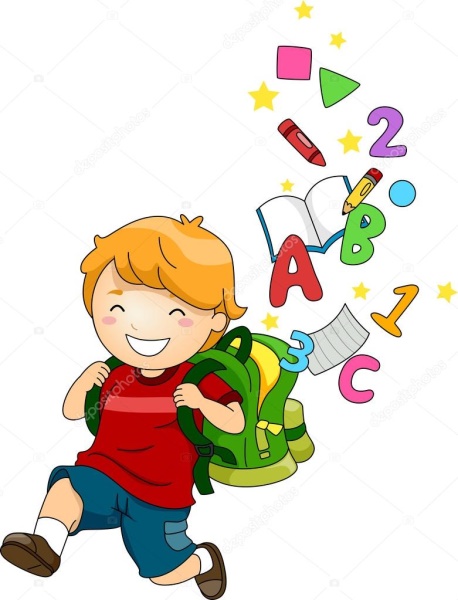 przestawianiem liter, trudnościami w zapisywaniu zmiękczeń, różnicowaniu głosek i-j, kłopotami w pisowni wyrazów z utratą dźwięczności,nieprawidłowym różnicowaniem ę-en-em, ą-on-om.ANALIZATOR WZROKOWY / PERCEPCJA WZROKOWA Umożliwia odbiór bodźców „wzrokowych” z otoczenia. Obejmuje analizę i syntezę wzrokową materiału konkretnego (obrazków, kształtów) lub abstrakcyjnego (teksty, zdania, wyrazy) oraz pamięć wzrokową, zaburzenia tych funkcji związane są z nieprawidłowym działaniem analizatora wzrokowego i mogą objawiać się: myleniem liter o podobnym kształcie (a-o, l-t-ł, m-w-n), myleniem liter podobnych ale o różnym kierunku (b-p-g-d, m-w, n-u), gubieniem elementów graficznych liter (ogonki, kreski, kropki), błędami typowo ortograficznymi z ó-u, rz-ż, h-ch.DDOJRZAŁOŚĆ SZKOLNA Taki poziom rozwoju umysłowego i społecznego, którego osiągnięcie umożliwia dziecku sprostanie wymaganiom szkoły, skuteczne przyswajanie wiedzy szkolnej i prawidłowe funkcjonowanie w sytuacjach szkolnych.DYSFUNCJA Deficyt, pewien stopień zaburzenia czyli niesprawność w zakresie jakiejś funkcji.EEDUKACJA  Zdolność do wyciągania wniosków na materiale niewerbalnym (obrazkowym, figuralnym).EKSTRAWERSJA  To nastawienie „na zewnątrz”. Ekstrawertycy to osoby towarzyskie, rozmowne, łatwo nawiązujące kontakty.ELIZJE  Inaczej opuszczenia, np. opuszczenia liter, sylab, wyrazów podczas pisania lub czytania lub opuszczenia elementów rysunku, figur podczas ich przerysowywania.HHARMONIJNY ROZWÓJ UMYSŁOWY Dziecko funkcjonuje na podobnym poziomie w różnych zadaniach, które angażują rozmaite sfery działalności umysłowej.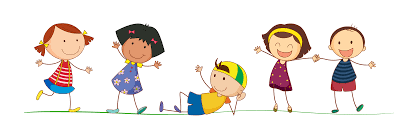 IINTELIGENCJA  Ogólna  zdolność  umysłowa  wpływająca  na  stopień  sprawności działań wymagających udziału procesów uczenia się i myślenia, mierzy się go z reguły ilorazem inteligencji. INTELIGENCJA WERBALNA Czyli inteligencja słowna, umiejętność wyrażania myśli, budowania wypowiedzi słownych.INTELIGENCJA NIEWERBALNA  Czyli inteligencja bezsłowna, inaczej nazywa inteligencją wykonawczą obejmuje umiejętności, np.: wnioskowania, porównywania na materiale bezsłownym (obrazkowym, figuralnym).INTELIGENCJA PŁYNNA Czyli szybkość reagowania i przystosowywania się do nowych sytuacji. Uznaje się ją za inteligencję wrodzoną.INTELIGENCJA SKRYSTALIZOWANA Czyli poziom wiedzy, to inteligencja uzależniona środowiskowo, więc jej rozwój zależny jest od stymulacji otoczenia. Inteligencja skrystalizowana wzrasta wraz z wiekiem.INTEGRACJA  PERCEPCYJNO - MOTORYCZNA Współdziałanie  procesów poznawczych i czynności ruchowych, np. przy pisaniu ze słuchu   – uwaga, analiza i synteza wzrokowa i słuchowa oraz ruch ręki piszącej.IMPULSYWNY STYL POZNAWCZY  Skłonność do reagowania i udzielania odpowiedzi szybko, bez zastanowienia, pochopność      i mała kontrola działań umysłowych.KKOORDYNACJA WZROKOWO - RUCHOWA Umiejętność łączenia tego, co oczy widzą z tym, co dłonie wykonują. Dobra koordynacja wzrokowo - ruchowa  jest niezbędna do nauki pisania. Dziecko, którego percepcja jest          w którymś aspekcie przebiega nieprawidłowo, angażuje zbyt dużo uwagi w rozpoznawanie kształtu liter, kontrolowanie kolejności znaków, itp., przez  co  traci   możliwość  skupienia  się  na  rozumieniu  treści  tekstu.  Dzieci  takie znacznie  dłużej  niż  rówieśnicy  literują,  sylabizują  oraz  czytają  znacznie  wolniej.  W mniejszym stopniu potrafią też zapamiętać treść wierszyka, czy czytanki. Trudności w czytaniu zniechęcają je do obcowania ze słowem pisanym.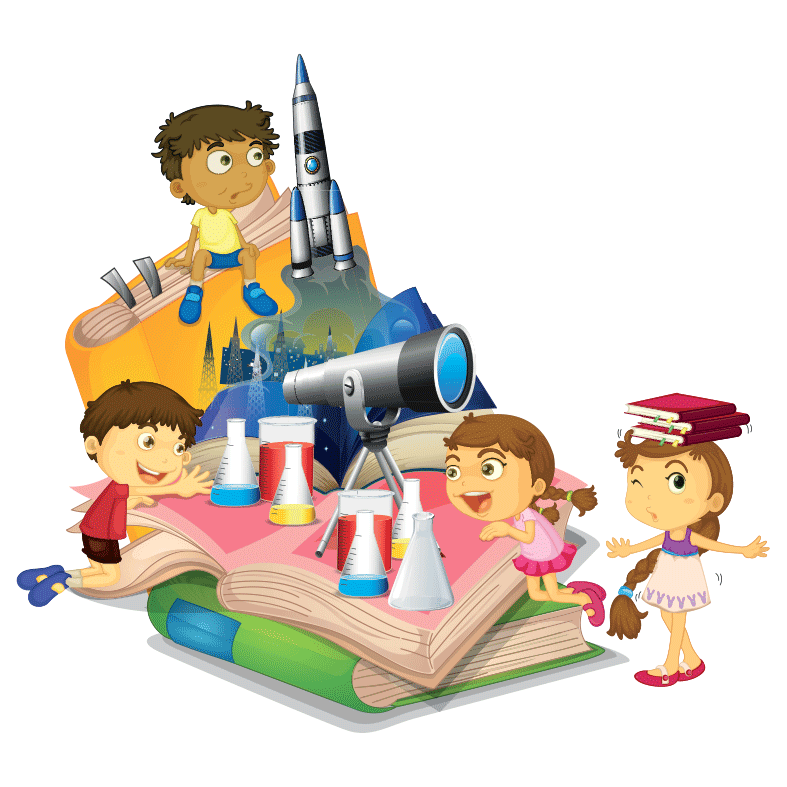 LLABILNOŚĆ  Popularnie  określana  jako  labilność  emocjonalna  -  szybkie  zmiany nastroju,                  np. przechodzenie od śmiechu do płaczu, niestabilność emocjonalna.LATERALIZACJA Dominacja w zakresie ręki, oka, nogi. Stronność, czynnościowa asymetria ciała ludzkiego wyrażająca się w większej sprawności narządów jednej strony ciała, prawej lub lewej. Może być prawostronna lub lewostronna.LATERALIZACJA  NIEUSTALONA Brak  dominacji  stronnej  ciała  (oburęczność, obuoczność), charakterystyczna do 5 - 6 roku życia. Ustalenie się dominacji ręki i oka powinno nastąpić do siódmego roku życia, gdy dziecko podejmuje naukę pisania.LATERALIZACJA NIEJEDNORODNA Dominacja lewego oka i prawej ręki. Nie może  być  traktowana  jako  objaw  patologii,  jednak  wśród  uczniów  z  dysleksją przypadków skrzyżowanej lateralizacji jest istotnie więcej niż wśród dobrze czytających.Najczęstsze objawy zaburzonej lateralizacji:przy wykonywaniu różnorodnych czynności wybierana jest raz ręka prawa, raz lewa,przybory podczas pisania lub rysowania przekładane są z ręki lewej do prawej lub odwrotnie,mniejsza sprawność ruchowa,w pisaniu kreślenie zamiast liter znaków przypominających odbicie tych liter w lustrze (pismo lustrzane),mieszanie liter o zbliżonym kształcie, a odmiennym położeniu, np: d:p, p:b, n:u, m:w,w czytaniu zmienianie kolejności i położenia liter,zmiany szyku słów w zdaniu,przestawianie kolejności liczb w zadaniach arytmetycznych,słabe różnicowanie znaków arytmetycznych: +, -, <, >,trudności w odwzorowywaniu kształtów geometrycznych,kłopoty z orientacją przestrzenną (strona lewa i prawa, kierunki „na prawo”, „na lewo”,często niski poziom percepcji wzrokowo-ruchowej.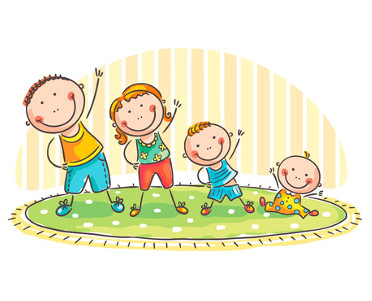 MMOTORYKA MAŁA Drobne, zręczne, precyzyjne ruchy, zwykle dotyczące sprawności manualnych np. pisania, rysowania. Czynności  z zakresu motoryki  małej pobudzane są przez naśladowanie,  percepcję, motorykę dużą, a przede wszystkim koordynację wzrokowo- ruchową. Przykładowe zaburzenia motoryki małej to:opóźnienie rozwoju praksji (umiejętności posługiwania się przedmiotami codziennego użytku),  mała wyćwiczalność w zakresie ruchów drobnych (brak precyzji ruchów) związana     z nadmiernym lub za małym napięciem mięśni,  brak koordynacji ruchów palców, dłoni i przedramienia, zakłócenia koordynacji wzrokowo - ruchowej przy czynnościach wykonywanych pod kontrolą wzroku (niski poziom graficzny oraz trudności w innych zadaniach plastycznych),  szybkość ruchów rąk niedostosowana do zadania, niechętne podejmowanie czynności manualnych.MYŚLENIE Czynność poznawcza dzięki, której człowiek dochodzi do pośredniego i uogólnionego poznania rzeczywistości.MYŚLENIE  ANALITYCZNE  Oznacza  myślowe  rozdzielanie  danych  całości,  np.: przedmiotów, zjawisk, sytuacji, zadań i przez to wykrywanie ich części składowych. Myślenie  analityczne  wiąże  się  z  analizą,  osądem,  oceną,  porównaniem  i kontrastowaniem oraz badaniem.MYŚLENIE  ARYTMETYCZNE Umiejętność  rozwiązywania  prostych  działań arytmetycznych w pamięci.MYŚLENIE SYNTETYCZNE Proces odwrotny do analizy, który polega na umiejętności  łączenia w jedną całość rozdzielonych elementów, zdolność wiązania ze sobą zjawisk, sytuacji, zdarzeń.MYŚLENIE  PRZYCZYNOWO - SKUTKOWE  Umiejętność  wskazywania  następstw określonych sytuacji, wyszukiwania przyczyn pewnych stanów rzeczy, porządkowania zdarzeń, np.: w układaniu historyjek obrazkowych. MYŚLENIE PRZEZ ANALOGIĘ Polega na formułowaniu wniosków na temat danej sytuacji na podstawie podobnej znanej sytuacji, wyciąganiu wniosków z podobieństw między  przedmiotami,  sytuacjami, np.:  kończenie  zdań  typu:  „Brat  jest  chłopcem,  a siostra jest…”. 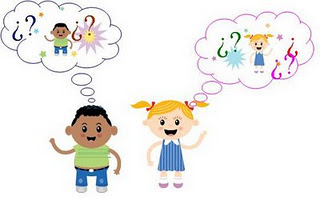 NNADPOBUDLIWOŚĆ  PSYCHORUCHOWA  Wzmożona  aktywność  ruchowa  i trudności  w  koncentracji  uwagi,  uzależniona  w  dużej  mierze  od  czynników środowiskowych, takich jak: tłok, hałas, może mieć też związek           z rodzajem spożywanych pokarmów.NIEHARMONIJNY  ROZWÓJ  UMYSŁOWY  Występuje,  gdy  poszczególne  sfery rozwijają się w innym tempie (opóźnienie lub przyspieszenie rozwoju poszczególnych funkcji), np.: opóźnienie rozwoju mowy, opóźnienie rozwoju emocjonalnego.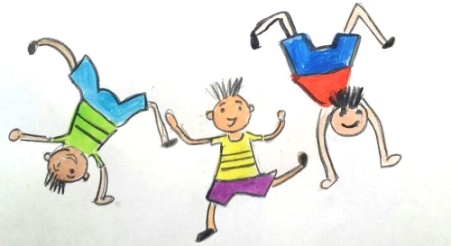 OOBNIŻONA  SPRAWNOŚĆ  MANUALNA Niska  sprawność  ruchowa  rąk, charakterystyczne jest np.: późne nabywanie umiejętności związanych z samoobsługą  (ubieranie się, zapinanie guzików, wiązanie sznurowadeł), trudności w posługiwaniu się nożyczkami, niska sprawność manualna pociąga za sobą obniżony poziom graficzny pisma  (obniżona  sprawność  grafomotoryczna),  wolne  tempo  pisania,  nieestetyczny wygląd  zeszytów. Dzieci  z  obniżoną  sprawnością  manualną  szybko  się  męczą  przy pracach graficznych i pisaniu.ORIENTACJA  PRZESTRZENNA Orientacja  w  stronach  na  płaszczyźnie  i  w przestrzeni.ZABURZENIA ORIENTACJI PRZESTRZENNEJ Brak orientacji w prawej i lewej stronie ciała oraz w kierunkach w przestrzeni (w lewo,          w prawo, wyżej, niżej, w przód, w tył, nad, pod, itd.). Związane  są  z  nimi  trudności           w  rysowaniu  (niewłaściwe  proporcje  i  rozplanowanie rysunku),  czytaniu  (przestawianie liter i cząstek wyrazów,  przeskakiwanie linijek), w pisaniu (rozplanowanie kartki, mylenie liter i cyfr o podobnych kształtach, pisanie od prawej do lewej strony). OSOBOWOŚĆ  Zespół  istotnych  i  względnie  trwałych  cech  składających  się  na charakterystykę jednostki i determinujący specyficzny dla niej sposób zachowania.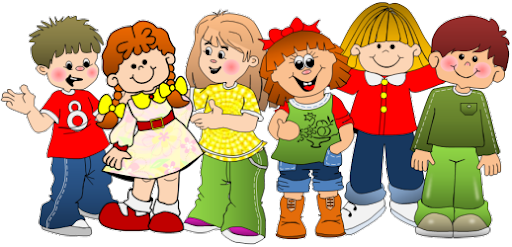 PPAMIĘĆ Zdolność do przechowywania  i odtwarzania tego,  co zostało usłyszane, przeczytane,  zobaczone  i  doświadczone.  Istnieje  pamięć  świeża  (informacje zapamiętane ostatnio)        i trwała (informacje przyswojone dawniej). PAMIĘĆ  MECHANICZNA Zdolność  do  przyswajania  wiedzy  w  sposób nieuświadomiony. PAMIĘĆ LOGICZNA Oparta na myśleniu, kojarzeniu faktów.PAMIĘĆ  BEZPOŚREDNIA Świeża, pozwala  zapamiętać  i  natychmiast  odtworzyć zapamiętany materiał. Zaburzenia powodują, że uczeń ma problemy z zapamiętaniem zdań  podczas  pisania  dyktanda,              z  zapamiętaniem  dwóch  poleceń  jednocześnie,  z liczeniem w pamięci. PAMIĘĆ  SŁUCHOWA Zdolność  do  utrwalania  i  przypominania  informacji „usłyszanych”.PAMIĘĆ  WZROKOWA Zdolność  do  utrwalania  i  przypominania  informacji „widzianych”.PERCEPCJA Zdolność mózgu do organizowania i interpretowania wszystkich danych wejściowych.PERCEPCJA  SŁUCHOWA  /  FUNKCJE  SŁUCHOWO - JĘZYKOWE  Związane  ze słuchem fonemowym oraz umiejętnościami fonologicznymi (analiza i synteza głoskowa i sylabowa – rozkład wyrazów na głoski i sylaby oraz ich scalanie), a także pamięcią słuchową. Zaburzenia tych  funkcji  są  związane  z  nieprawidłowym  działaniem  analizatora słuchowego i mogą objawiać się:trudnością odróżniania podobnych głosek (np. z-s, g-k, d-t), trudnościami w dokonywaniu analizy i syntezy głoskowej słów, opuszczaniem lub  myleniem  liter,  końcówek  wyrazów,  przestawianiem  liter,  trudnościami  w zapisywaniu zmiękczeń, różnicowaniu głosek i-j.PERCEPCJA WZROKOWA / FUNKCJE WZROKOWE Analiza i synteza wzrokowa materiału konkretnego (obrazków, kształtów) lub abstrakcyjnego (teksty, zdania, wyrazy) oraz pamięć wzrokowa. Zaburzenia tych  funkcji  związane  są           z  nieprawidłowym  działaniem  analizatora wzrokowego i mogą objawiać się: myleniem liter o podobnym kształcie (a-o, l-t-ł, m-w-n), myleniem  liter  podobnych,  ale  o  różnym  kierunku  (b-p-g-d,  m-w,  n-u),gubieniem elementów graficznych liter (ogonki, kreski, kropki), błędami typowo ortograficznymi.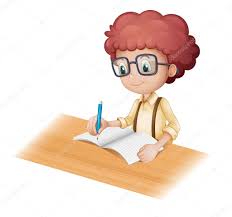 RROZUMIENIE  NORM  SPOŁECZNO  –  MORALNYCH  Świadomość  zachowań preferowanych i akceptowanych społecznie w danej sytuacji. SSAMOOCENA Stosunek do własnej osoby będący nieodzowną częścią osobowości.SŁUCH FONEMOWY Umiejętność wyróżniania głosek w słowach – analiza, oraz łączenia słyszanych głosek          w wyraz – synteza,  a także różnicowania głosek podobnych w słyszanych słowach             (np. kotek - kołek).SPOSTRZEGAWCZOŚĆ Zwracanie uwagi na szczegóły, umiejętność dostrzegania nowych elementów.SPRAWNOŚĆ MANUALNA I GRAFICZNA Sprawność rąk w zakresie wykonywania takich czynności, jak: pisanie, rysowanie, wycinanie nożyczkami, wiązanie sznurowadeł, zapinanie guzików.TTEMPO UCZENIA SIĘ WZROKOWO – RUCHOWEGO Szybkość uczenia się pisania symboli graficznych opartego na koordynacji oka i ręki, uzależnione jest od prawidłowej sprawności manualnej i ustalonej lateralizacji. Często jest  obniżone u osób z dysleksją.UUCZENIE POLISENSORYCZNE  Czyli wielozmysłowe. Łatwiej jest się uczyć, gdy można materiał do zapamiętania „zobaczyć, usłyszeć, poczuć, powąchać, posmakować”, wykonać samemu, wyobrazić sobie, narysować. 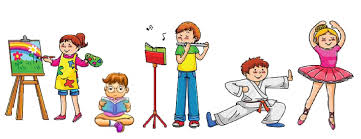 ZZDOLNOŚĆ  PRZESTRZENNEJ  ORGANIZACJI  MATERIAŁU  WZROKOWEGO  / ORGANIZACJA POSTRZEGANIA WZROKOWEGO Umiejętność złożenia w całość określonego  obrazu  (rysunek,  kompozycja  geometryczna),  z uwzględnieniem elementów zasadniczych budujących ten obraz oraz elementów szczegółowych.ZDOLNOŚĆ UOGÓLNIANIA I KLASYFIKOWANIA Polega na ujmowaniu właściwości i cech wspólnych dla zjawisk, przedmiotów, stanów, łatwiejsze jest ujmowanie różnic niż podobieństw.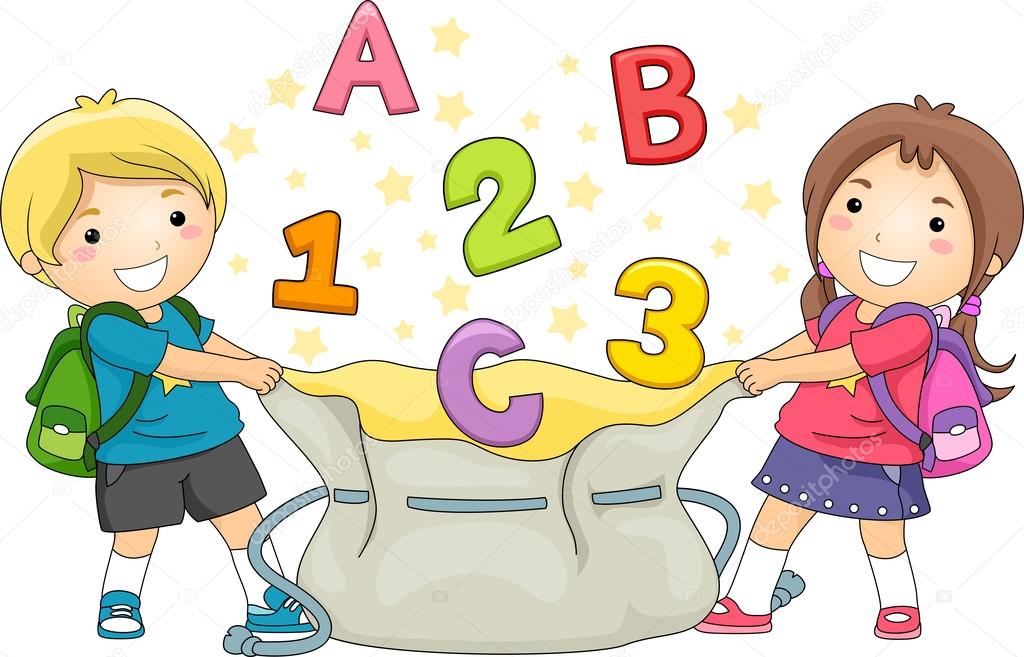 Opracowała: mgr Edyta Szewczak-Warnel – psycholog, pedagogna podstawie poradnika  „Uczeń z dysleksją w szkole” M. Bogdanowicz, A. Adryjanek, Operon, Gdynia 2004 oraz książki „Skala inteligencji Wechslera dla dzieci (WISC-R) w praktyce psychologicznej" G. Krasowicz - Kupis, K. Wiejak, Wydawnictwo Naukowe PWN, Warszawa 2008.